Uroczystość Rocznicy Poświęcenia Kościoła (30 niedziela zwykła)
Ewangelia wg św. Łukasza 18,9-14. Jezus opowiedział niektórym, co dufni byli w siebie, że są sprawiedliwi, a innymi gardzili, tę przypowieść:
«Dwóch ludzi przyszło do świątyni, żeby się modlić, jeden faryzeusz a drugi celnik.
Faryzeusz stanął i tak w duszy się modlił: "Boże, dziękuję Ci, że nie jestem jak inni ludzie: zdziercy, oszuści, cudzołożnicy, albo jak i ten celnik.
Zachowuję post dwa razy w tygodniu, daję dziesięcinę ze wszystkiego, co nabywam".
Natomiast celnik stał z daleka i nie śmiał nawet oczu wznieść ku niebu, lecz bił się w piersi i mówił: "Boże, miej litość dla mnie, grzesznika!"
Powiadam wam: Ten odszedł do domu usprawiedliwiony, nie tamten. Każdy bowiem, kto się wywyższa, będzie poniżony, a kto się uniża, będzie wywyższony».27.10.2019   Uroczystość Rocznicy Poświecenia Kościoła (30 niedziela zwykła)1. Dzisiaj o godz. 10.30 w salce parafialnej czwarta katecheza dla rodziców i chrzestnych.2. Jutro obchodzimy Uroczystość Świętych Apostołów Szymona i Judy Tadeusza patronów naszej diecezji3. Od jutra w czasie różańca będzie można przystąpić do sakramentu pojednania zarówno z racji zbliżających się świąt zmarłych jak i I piątku miesiąca listopada. Natomiast  w  czasie  Uroczystości Wszystkich Świętych i wspomnienia wszystkich wiernych zmarłych,  nie  będzie  możliwości  spowiedzi.4. W piątek Uroczystość Wszystkich Świętych. Główna Msza św. na cmentarzu o g.10.00. Od tego roku Msze św. na cmentarzu będą sprawowane w nowym miejscu, to znaczy na nowej kwaterze cmentarza, gdzie nie ma jeszcze grobów. To miejsce jeszcze, jak i alejki są w fazie budowy. Proszę zatem za wyrozumiałość. Koniec budowy jest przewidziany na odpust św. Rocha.5. W  sobotę Dzień Zaduszny – wspomnienie wszystkich wiernych zmarłych. Podobnie jak w  piątek Msza św. główna o g. 10.00 na cmentarzu w intencji zmarłych polecanych na kartkach wypominkowych. Natomiast  o  g.  16..00 -  adoracja  i  o  g.  17.00  Msza  św.6. W związku z cmentarzem apelujemy o roztropność, jeśli chodzi o dekorację grobów i czujność nad postawionymi kwiatami i zniczami. Przesadna dekoracja grobu stoi w sprzeczności z religijnym charakterem szacunku dla szczątków ludzkich. Nijak się niemalże płonący grób od zniczy do braku troski o duszę człowieka, która nie potrzebuje ani sztucznych kwiatów, ani kłębów dymu na cmentarzu, lecz może od lat oczekuje będąc w czyśćcu na Mszę św. lub chociaż na modlitwę.7. Od  niedzieli  3 listopada do piątku – 08 listopada włącznie różaniec wypominkowy wyłącznie na cmentarzu o godz. 18.00. Rozkład różańca wypominkowego na cmentarzu zamieszczony w gazetce, na tablicy ogłoszeń oraz na tablicy przed cmentarzem.8. W niedzielę spotkanie na Mszy św. o g. 9.30 klas III i ich rodziców, zmianka różańcowa po Mszy o g. 11.30. W tym dniu taca na inwestycje.9. Są jeszcze wolne miejsca na wyjazd do seminarium na spektakl wystawiany przez alumnów III roku. Zapisy przyjmujemy w zakrystii. Wyjazd w niedzielę 17 listopada o godz. 17.00. Koszt 25 zł10.Chorych odwiedzimy w najbliższą środę przed południem.11. Ofiary na rewitalizację cmentarza: Julianna Jakoniuk z Klonownicy Małej – 200 zł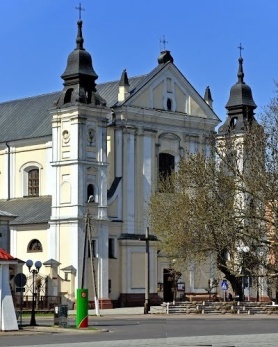 27 października 2019 r.W CIENIU BazylikiPismo Parafii Trójcy św. w Janowie Podlaskim-do użytku wewnętrznego-PONIEDZIAŁEK – 28 październikaPONIEDZIAŁEK – 28 października7.00 1. +Eugenię, Czesława, Józefa, Adelę, Jana, Aleksandrę, Zbigniewa, Mariana, Wiesławę, Józefa – of. Janina Tyszka z rodziną2. +Mariana Karczmarza w 30 dz17.001. +Janinę, Tadeusza Jarosiewiczów – of. Barbara Brzozowska2. +Edmunda w (r.), Mariannę, Władysława – of. Janina KosińskaWTOREK – 29 październikaWTOREK – 29 października7.00 +Jacka w (r.), Pawła, zm z rodz Sadowskich – of. rodzina17.001. +Jadwigę Pisaruk, Weronikę, Paulinę Pisaruk – of. bratanice2. +Witolda w 5 r., Jana Nęcka w (r.)ŚRODA – 30 październikaŚRODA – 30 października7.00 1. +Zofię i Tadeusza Rogulskich – of. Syn z rodziną2. +Apolonię Wysokińską – of. Rodzina Osypińskich17.001. W intencji uczestników nowenny do MBNP2. +Janusza Kaździoła w 14 r., Jana, Wincentynę, zm  z rodz Kaździołów, DanikówCZWARTEK – 31 październikaCZWARTEK – 31 października7.001. +Stanisławę, Władysława – of. Bogusława Hołub z rodziną2. +Tadeusza Burbę17.00+Marcina w (r.), Adelę, Zygmunta, Zdzisława, Jadwigę, Danutę, zm z rodz Stefańskich, Góreckich, BrzozowskichPIĄTEK – 1 listopadaPIĄTEK – 1 listopada8.001. +Stanisława Weremiuka – of. żona2. +Marię, Jana, Helenę, Zdzisława, Józefa, Jana, Janinę, Aleksandra, Eugenię, Władysława, zm  z rodz Bobińskich, Żuków, Wawryniuków, Korolów – of. Katarzyna Bobińska3. +Wojciecha Hryciuka – of. sąsiedzi10.00W intencji parafian i gościSOBOTA – 2 listopadaSOBOTA – 2 listopada8.001. +Leokadię Sylwesiuk w 6 r., Edwarda, Marka, Adama, Annę, Kazimierza – of. Alicja Barabasz2. +za zmarłe siostry z KRK z Werchlisia zel. Anny Caruk i zmarłych z ich rodzin i o Boże bł dla żyjących10.00Za zmarłych polecanych w wypominkach parafialnych17.001. +Eleonorę w (r.), Stanisławę, Anielę, zm z rodz Bodzonów, Adama, Andrzeja, Mariannę, Jana, zm z rodz Lenartów – of. Władysława Lenart2. +Stanisławę, Eugeniusza, zm z rodz Hładoniuków – of. Tomasz z rodzinąNIEDZIELA – 3 listopadaNIEDZIELA – 3 listopada8.00+Franciszka Melaniuka w (r.)9.301. +Karolinę w (r.), Franciszka, Jadwigę w (r.), Dominika, Witolda, Grażynę, zmarłych rodziców z obu stron2. +za zmarłe siostry z KRK z Klonownicy Małej i zmarłych z ich rodzin3. +za zmarłe siostry z KRK i zmarłych z ich rodzin zel. Anny Caruk11.301. +za zmarłe siostry z KRK z Nowego Pawłowa zel. Anny Michaluk i zmarłych z ich rodzin2. +za zmarłe siostry z KRK z Klonownicy Małej zel. Teresy Caruk i zmarłych z ich rodzin17.00+Stanisławę w 3 r., Alfonsa Melaniuków oraz zmarłych z ich rodzin